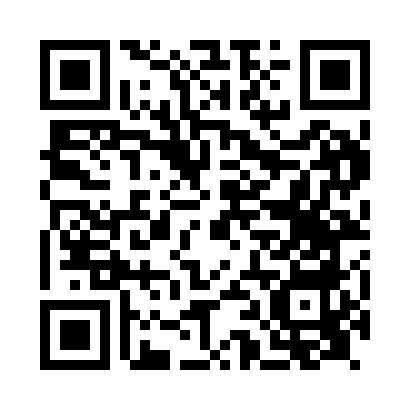 Prayer times for Long Crichel, Dorset, UKMon 1 Jul 2024 - Wed 31 Jul 2024High Latitude Method: Angle Based RulePrayer Calculation Method: Islamic Society of North AmericaAsar Calculation Method: HanafiPrayer times provided by https://www.salahtimes.comDateDayFajrSunriseDhuhrAsrMaghribIsha1Mon3:054:591:126:479:2511:192Tue3:065:001:126:479:2511:183Wed3:065:001:136:479:2411:184Thu3:075:011:136:469:2411:185Fri3:075:021:136:469:2311:186Sat3:085:031:136:469:2311:187Sun3:085:041:136:469:2211:188Mon3:095:051:136:469:2211:179Tue3:095:061:136:459:2111:1710Wed3:105:071:146:459:2011:1711Thu3:115:081:146:459:1911:1612Fri3:115:091:146:449:1811:1613Sat3:125:101:146:449:1811:1614Sun3:125:111:146:439:1711:1515Mon3:135:121:146:439:1611:1516Tue3:145:131:146:429:1511:1417Wed3:145:151:146:429:1411:1418Thu3:155:161:146:419:1311:1319Fri3:165:171:156:419:1111:1320Sat3:165:181:156:409:1011:1221Sun3:175:201:156:399:0911:1222Mon3:185:211:156:399:0811:1123Tue3:185:221:156:389:0611:1024Wed3:195:241:156:379:0511:1025Thu3:205:251:156:369:0411:0926Fri3:205:261:156:369:0211:0827Sat3:215:281:156:359:0111:0828Sun3:225:291:156:348:5911:0729Mon3:235:311:156:338:5811:0530Tue3:265:321:156:328:5611:0231Wed3:285:331:156:318:5510:59